LAPORAN PELAKSANAAN AKTIVITIEKOSISTEM  KONDUSIF SEKTOR AWAM (EKSA)INSTITUT AMINUDDIN BAKI CAWANGAN GENTING HIGHLANDSDISEMBER  2017Nama Jawatankuasa/ Nama Zon: 	ZON IKHTISAS MENARA  - INSTRUKSIONALAktiviti yang telah dijalankan: Lampiran gambar: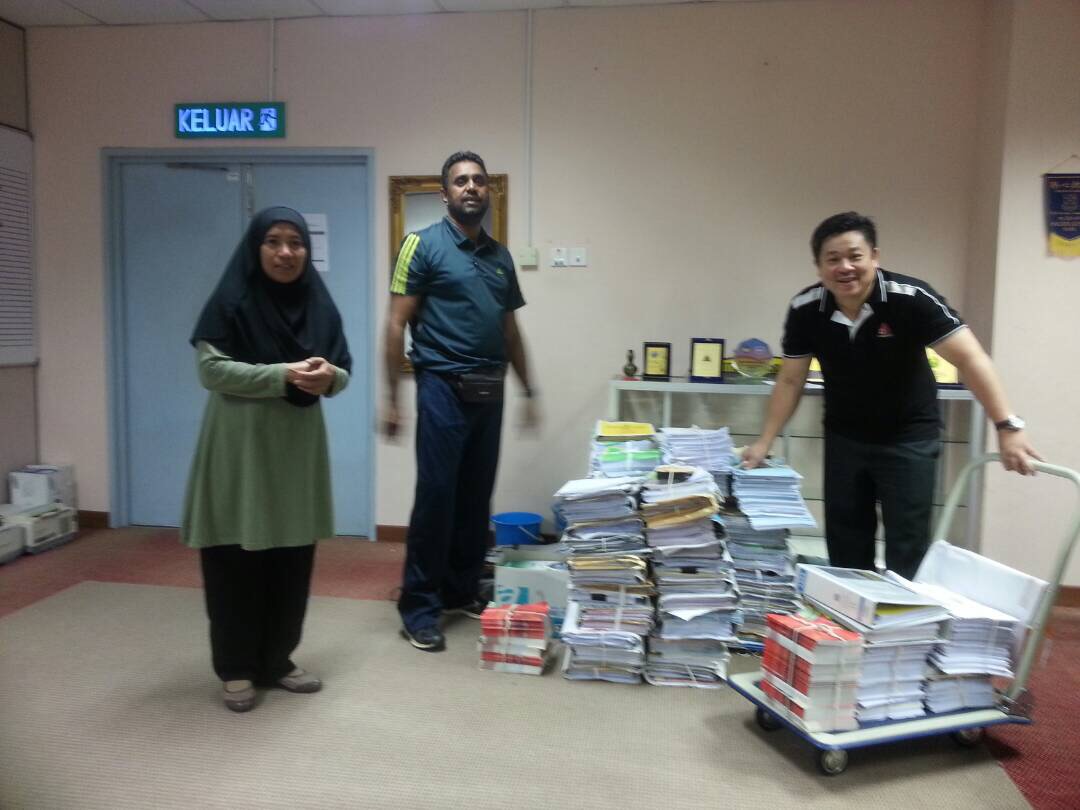 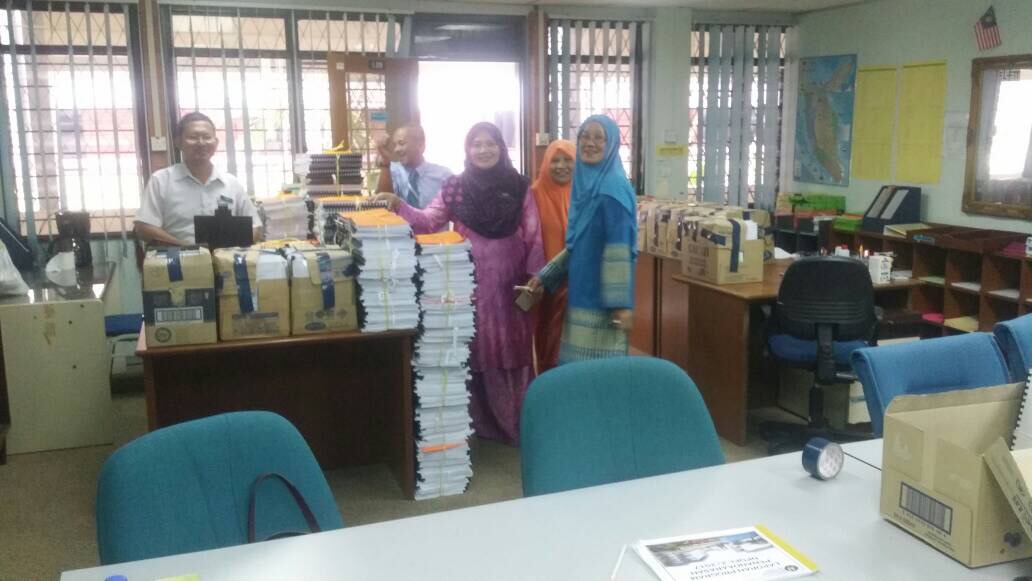 Lampiran minit mesyuarat:TarikhProgramAktiviti22/12/2017Mesyuarat EKSA Bil. 1/2017Perbincangan ahli untuk menggerakkan EKSA ke arah audit IABCGH cemerlang23/12/2017Gotong Royong ZonSemua ahli bekerjasama mengemas tempat kerja masing-masing.